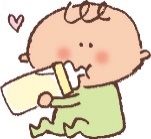 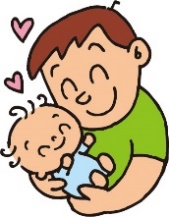 離乳の開始　　　　　　　　　　　　　　　　　　　　　　　　　　　　　離乳の完了離乳の開始　　　　　　　　　　　　　　　　　　　　　　　　　　　　　離乳の完了離乳の開始　　　　　　　　　　　　　　　　　　　　　　　　　　　　　離乳の完了離乳の開始　　　　　　　　　　　　　　　　　　　　　　　　　　　　　離乳の完了離乳初期生後5～6か月頃離乳中期生後7～8か月頃離乳後期生後9～11か月頃離乳完了期生後12～18か月頃食べ方の目安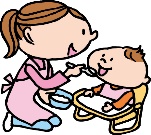 食べ方の目安食べ方の目安・子どもの様子をみながら1日1回1さじずつ始める・1日2回食で食事のリズムをつけていく・いろいろな味や舌ざわりを楽しめるように食品の種類を増やしていく・食事リズムを大切に、1日3回食に進めていく・共食を通じて食の楽しい体験を積み重ねる・1日3回の食事リズムを大切に、生活リズムを整える・手づかみ食べにより、自分で食べる楽しみを増やす調理形態調理形態調理形態なめらかにすりつぶした状態＜ヨーグルト状＞舌でつぶせる固さ＜豆腐くらい＞歯ぐきでつぶせる固さ＜バナナくらい＞歯ぐきで噛める固さ＜肉だんごくらい＞1回当たりの目安量Ⅰ穀類(g)つぶしがゆから始める。すりつぶした野菜等も試してみる。慣れてきたら、つぶした豆腐・白身魚・卵黄等を試してみる。全がゆ50～80全がゆ90～軟飯80軟飯80～ご飯801回当たりの目安量Ⅱ野菜・果物(g)つぶしがゆから始める。すりつぶした野菜等も試してみる。慣れてきたら、つぶした豆腐・白身魚・卵黄等を試してみる。20～3030～4040～501回当たりの目安量Ⅲ魚(g)または肉(g)または豆腐(g)または卵(個)または乳製品(g)つぶしがゆから始める。すりつぶした野菜等も試してみる。慣れてきたら、つぶした豆腐・白身魚・卵黄等を試してみる。10～1510～1530～40卵黄1～全卵1/350～70151545全卵1/28015～2015～2050～55全卵1/2～2/3100授乳の目安授乳の目安授乳の目安母乳又は育児用ミルクは、授乳のリズムに沿って欲しがるだけ与える離乳食後に与え、このほかに授乳のリズムに沿って母乳は欲しがるだけ、ミルクは１日に３回程度与える離乳食後に与え、このほかに授乳のリズムに沿って母乳は欲しがるだけ、ミルクは１日２回程度与える子どもの離乳の進行及び完了の状況に応じて与える歯の萌出の目安(歯の生え方)歯の萌出の目安(歯の生え方)歯の萌出の目安(歯の生え方)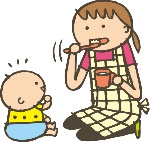 乳歯が生え始める1歳前後で前歯が生えそろう離乳完了期の後半頃に奥歯(第一乳臼歯)が生え始める1歳前後で前歯が生えそろう離乳完了期の後半頃に奥歯(第一乳臼歯)が生え始める摂食機能の目安(食べる機能)摂食機能の目安(食べる機能)摂食機能の目安(食べる機能)口を閉じて取り込みや飲み込みができるようになる舌と上あごでつぶしていくことができるようになる歯ぐきでつぶすことができるようになる歯を使うようになる